Formulaire de surclassement (réserviste) 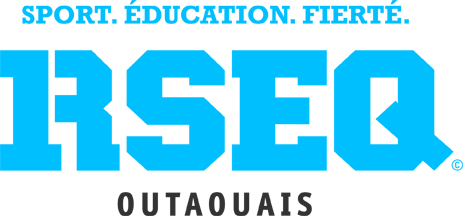 Voir article 17 de la règlementation administrative pour de plus amples détails.Pour 1 tournoi de volleyball ou pour un maximum de 30% du nombre de matchs de ligue (arrondir au nombre entier le plus bas)Ce formulaire doit être laissé à la table des marqueurs.L’équipe receveuse devra le numériser et le charger avec la feuille de match dans le rapport de match (S1)Les joueurs ainsi surclassés devront être marqués d’un astérisque sur la feuille de match de la partie en question et pourront retourner dans leur équipe de base sans pénalité.Signature de l'athlète: __________________________________________Signature de l’animateur ou de l’entraîneur : ______________________________Nom établissement:Date:Nom de l'athlète:Date de naissance:Discipline:Équipe d’origine :Équipe pour le surclassement:No et date du match :